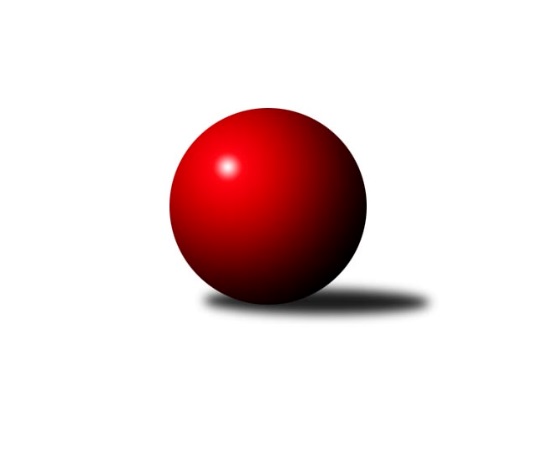 Č.19Ročník 2017/2018	11.3.2018Nejlepšího výkonu v tomto kole: 2741 dosáhlo družstvo: SKPK Hradec Králové BVýchodočeský přebor skupina B 2017/2018Výsledky 19. kolaSouhrnný přehled výsledků:SKPK Hradec Králové A	- KK Zalabák Smiřice B	16:0	2625:2436		5.3.KK Dobruška B	- SK SC Svitavy-Lány B	8:8	2626:2554		9.3.TJ Tesla Pardubice B	- KK Vysoké Mýto B	12:4	2539:2457		9.3.SK Solnice A	- TJ Start Rychnov n/K C	12:4	2406:2311		9.3.SKK Náchod B	- SK Kuželky Přelouč A		dohrávka		12.3.SK SC Svitavy-Lány A	- SKPK Hradec Králové B		dohrávka		25.3.Tabulka družstev:	1.	SK Solnice A	19	14	1	4	203 : 101 	 	 2589	29	2.	SK SC Svitavy-Lány A	18	13	0	5	183 : 105 	 	 2606	26	3.	SKPK Hradec Králové B	18	12	1	5	181 : 107 	 	 2581	25	4.	SKK Náchod B	18	12	1	5	174 : 114 	 	 2549	25	5.	SK Kuželky Přelouč A	19	11	0	8	173 : 131 	 	 2585	22	6.	KK Vysoké Mýto B	19	10	1	8	162 : 142 	 	 2522	21	7.	SKPK Hradec Králové A	19	9	1	9	160 : 144 	 	 2522	19	8.	SK SC Svitavy-Lány B	19	8	1	10	147 : 157 	 	 2546	17	9.	TJ Start Rychnov n/K C	19	5	1	13	111 : 193 	 	 2522	11	10.	KK Dobruška B	19	5	1	13	104 : 200 	 	 2458	11	11.	TJ Tesla Pardubice B	20	5	0	15	110 : 210 	 	 2427	10	12.	KK Zalabák Smiřice B	19	5	0	14	100 : 204 	 	 2446	10Podrobné výsledky kola:	 SKPK Hradec Králové A	2625	16:0	2436	KK Zalabák Smiřice B	Martin Šolc	 	 221 	 220 		441 	 2:0 	 424 	 	219 	 205		Jiří Hroneš	Ludmila Skutilová	 	 218 	 205 		423 	 2:0 	 378 	 	173 	 205		Karel Josef	Petr Skutil	 	 206 	 228 		434 	 2:0 	 378 	 	177 	 201		Václav Novotný	Jaroslav Němeček	 	 220 	 196 		416 	 2:0 	 405 	 	197 	 208		Roman Vrabec	Jiří Prokop	 	 212 	 215 		427 	 2:0 	 414 	 	194 	 220		Jaroslav Hažva	Lukáš Vadlejch	 	 237 	 247 		484 	 2:0 	 437 	 	212 	 225		Jiří Vokřálrozhodčí: Nejlepší výkon utkání: 484 - Lukáš Vadlejch	 KK Dobruška B	2626	8:8	2554	SK SC Svitavy-Lány B	Lukáš Fanc	 	 216 	 199 		415 	 0:2 	 425 	 	220 	 205		Tomáš Štol	Marie Frydrychová	 	 221 	 211 		432 	 0:2 	 441 	 	238 	 203		Jiří Klusák	Jiří Frinta	 	 209 	 212 		421 	 0:2 	 423 	 	211 	 212		Emil Uherka	Vladimír Gütler	 	 242 	 219 		461 	 2:0 	 387 	 	195 	 192		Miroslav Zeman	Ivo Janda	 	 207 	 223 		430 	 2:0 	 403 	 	186 	 217		Jiří Rus	Josef Kupka	 	 237 	 230 		467 	 0:2 	 475 	 	208 	 267		Zdeněk Dokoupilrozhodčí: Nejlepší výkon utkání: 475 - Zdeněk Dokoupil	 TJ Tesla Pardubice B	2539	12:4	2457	KK Vysoké Mýto B	Milan Novák	 	 230 	 208 		438 	 2:0 	 400 	 	216 	 184		Jiří Zvejška	Oldřich Hubáček	 	 193 	 217 		410 	 0:2 	 438 	 	201 	 237		Václav Perchlík st.	Lukáš Hubáček	 	 204 	 199 		403 	 0:2 	 411 	 	208 	 203		Petr Dlouhý	Miloslav Vaněk	 	 197 	 224 		421 	 2:0 	 381 	 	189 	 192		Michal Jasanský	Petra Stránská	 	 223 	 214 		437 	 2:0 	 424 	 	209 	 215		Tomáš Brzlínek	Jana Bulisová	 	 220 	 210 		430 	 2:0 	 403 	 	199 	 204		Leoš Bartheldirozhodčí: Nejlepšího výkonu v tomto utkání: 438 kuželek dosáhli: Milan Novák, Václav Perchlík st.	 SK Solnice A	2406	12:4	2311	TJ Start Rychnov n/K C	Václav Balous	 	 183 	 191 		374 	 2:0 	 337 	 	193 	 144		Pavel Krejčík	Rudolf Stejskal	 	 216 	 188 		404 	 0:2 	 409 	 	208 	 201		Jan Zeman	Petr Kosejk	 	 165 	 213 		378 	 0:2 	 403 	 	197 	 206		Ladislav Urbánek	Martin Nosek	 	 218 	 191 		409 	 2:0 	 366 	 	189 	 177		Věra Moravcová	Pavel Nosek	 	 214 	 195 		409 	 2:0 	 404 	 	194 	 210		Ilona Sýkorová	Milan Hrubý	 	 211 	 221 		432 	 2:0 	 392 	 	210 	 182		Jaroslav Šmejdarozhodčí: Nejlepší výkon utkání: 432 - Milan HrubýPořadí jednotlivců:	jméno hráče	družstvo	celkem	plné	dorážka	chyby	poměr kuž.	Maximum	1.	Pavel Píč 	SK Solnice A	450.77	302.6	148.2	3.5	8/9	(494)	2.	Martin Holý 	SKPK Hradec Králové B	448.51	298.2	150.3	4.4	8/9	(484)	3.	Petr Víšek 	SKPK Hradec Králové B	447.58	303.3	144.3	4.7	9/9	(524)	4.	Jaroslav Šmejda 	TJ Start Rychnov n/K C	446.69	306.4	140.3	5.6	9/9	(515)	5.	Vladimír Gütler 	KK Dobruška B	444.56	309.1	135.4	5.6	7/8	(484)	6.	Vlastimil Krátký 	SK SC Svitavy-Lány A	444.48	300.7	143.8	4.5	8/8	(503)	7.	Jaroslav Hažva 	KK Zalabák Smiřice B	442.31	298.4	143.9	4.8	7/10	(511)	8.	Karel Lang 	SK Kuželky Přelouč A	442.07	300.7	141.3	4.8	7/8	(491)	9.	Jan Jakube 	SK Kuželky Přelouč A	441.76	303.8	138.0	4.8	8/8	(474)	10.	Ladislav Urbánek 	TJ Start Rychnov n/K C	441.41	296.1	145.3	5.2	8/9	(490)	11.	Jakub Zelinka 	SK SC Svitavy-Lány A	440.89	295.1	145.8	4.3	8/8	(499)	12.	Filip Ivan 	SKPK Hradec Králové B	440.83	297.6	143.2	5.0	7/9	(468)	13.	Tomáš Sukdolák 	SK Kuželky Přelouč A	439.09	296.9	142.2	5.8	8/8	(513)	14.	Emil Uherka 	SK SC Svitavy-Lány B	438.88	297.3	141.6	4.6	7/9	(471)	15.	Zdeněk Dokoupil 	SK SC Svitavy-Lány B	438.43	298.6	139.9	4.8	9/9	(480)	16.	Jiří ml. Doucha  ml.	SKK Náchod B	437.04	299.5	137.5	5.1	9/9	(497)	17.	Lukáš Vadlejch 	SKPK Hradec Králové A	436.11	298.9	137.2	5.1	9/9	(484)	18.	Klára Pekařová 	SK SC Svitavy-Lány A	435.70	295.7	140.1	4.6	6/8	(498)	19.	Miloš Voleský 	SKK Náchod B	433.88	303.2	130.7	7.0	8/9	(495)	20.	Petr Dlouhý 	KK Vysoké Mýto B	433.60	297.3	136.3	5.5	7/10	(476)	21.	Milan Novák 	SK SC Svitavy-Lány A	433.53	302.4	131.1	7.0	8/8	(487)	22.	Václav Perchlík  st.	KK Vysoké Mýto B	433.47	290.7	142.8	5.4	10/10	(465)	23.	Jiří Hanuš 	SK SC Svitavy-Lány A	432.27	288.8	143.4	5.4	7/8	(473)	24.	Pavel Klička 	SK Kuželky Přelouč A	432.02	291.4	140.7	5.2	7/8	(473)	25.	Rudolf Stejskal 	SK Solnice A	431.92	291.5	140.4	4.9	9/9	(479)	26.	Jakub Jirčík 	SK SC Svitavy-Lány A	430.95	303.1	127.9	6.2	7/8	(479)	27.	Jiří Tesař 	SKK Náchod B	430.02	299.4	130.6	8.0	6/9	(461)	28.	Tomáš Brzlínek 	KK Vysoké Mýto B	429.84	293.5	136.3	4.5	10/10	(480)	29.	David Stára 	SKK Náchod B	429.15	298.1	131.0	6.9	9/9	(494)	30.	Milan Novák 	TJ Tesla Pardubice B	427.64	295.7	132.0	7.3	10/10	(470)	31.	Petr Zeman 	SK Kuželky Přelouč A	427.06	299.7	127.3	6.5	7/8	(470)	32.	Marie Frydrychová 	KK Dobruška B	426.70	294.8	131.9	7.0	8/8	(457)	33.	Milan Hrubý 	SK Solnice A	426.53	296.6	129.9	4.9	9/9	(463)	34.	Martin Nosek 	SK Solnice A	425.76	300.5	125.3	7.1	7/9	(476)	35.	Leoš Glazunov 	SKPK Hradec Králové A	424.57	293.8	130.8	7.1	7/9	(475)	36.	Jana Bulisová 	TJ Tesla Pardubice B	424.27	293.2	131.1	8.6	9/10	(454)	37.	Jiří Klusák 	SK SC Svitavy-Lány B	423.28	294.7	128.6	6.8	9/9	(487)	38.	Jiří Prokop 	SKPK Hradec Králové A	422.91	298.5	124.4	7.1	9/9	(459)	39.	Václav Balous 	SK Solnice A	422.45	294.4	128.0	6.9	8/9	(469)	40.	Miroslav Tomeš 	SKK Náchod B	422.30	293.7	128.7	6.6	8/9	(463)	41.	Ladislav Mikolášek 	SKPK Hradec Králové B	422.00	293.1	128.9	5.8	8/9	(468)	42.	Martin Šolc 	SKPK Hradec Králové A	422.00	298.3	123.8	6.9	8/9	(481)	43.	Jaroslav Špicner 	SKK Náchod B	420.14	285.1	135.1	5.2	7/9	(484)	44.	Leoš Bartheldi 	KK Vysoké Mýto B	419.73	290.6	129.2	6.1	8/10	(469)	45.	Jiří Rus 	SK SC Svitavy-Lány B	419.69	292.3	127.4	6.6	8/9	(499)	46.	Jiří Vaníček 	SKPK Hradec Králové B	419.61	291.1	128.6	5.7	8/9	(478)	47.	Ivo Janda 	KK Dobruška B	418.05	292.9	125.1	8.6	8/8	(469)	48.	Ilona Sýkorová 	TJ Start Rychnov n/K C	417.37	288.3	129.0	7.6	9/9	(453)	49.	Jan Zeman 	TJ Start Rychnov n/K C	417.29	290.5	126.8	8.6	8/9	(465)	50.	Jan Chleboun 	KK Vysoké Mýto B	416.31	292.0	124.3	7.9	8/10	(467)	51.	Petr Skutil 	SKPK Hradec Králové A	414.43	296.6	117.9	8.5	8/9	(474)	52.	Petr Rus 	SK SC Svitavy-Lány A	414.21	292.3	122.0	6.8	6/8	(451)	53.	Josef Pardubský 	SKPK Hradec Králové B	411.33	287.5	123.9	7.9	8/9	(459)	54.	Roman Vrabec 	KK Zalabák Smiřice B	411.24	284.7	126.6	8.3	9/10	(455)	55.	Václav Novotný 	KK Zalabák Smiřice B	410.29	285.0	125.3	8.9	7/10	(475)	56.	Lubomír Šípek 	TJ Start Rychnov n/K C	410.08	286.8	123.2	9.9	8/9	(480)	57.	Martina Nováková 	TJ Tesla Pardubice B	409.93	286.5	123.4	9.9	10/10	(431)	58.	Pavel Krejčík 	TJ Start Rychnov n/K C	408.76	291.3	117.5	9.2	9/9	(460)	59.	Jindřich Jukl 	SK SC Svitavy-Lány B	408.46	289.1	119.4	8.2	6/9	(439)	60.	Luděk Sukup 	KK Zalabák Smiřice B	408.30	283.3	125.0	8.4	8/10	(483)	61.	Miroslav Zeman 	SK SC Svitavy-Lány B	406.64	287.2	119.4	9.1	7/9	(422)	62.	Ludmila Skutilová 	SKPK Hradec Králové A	406.37	287.9	118.5	7.7	7/9	(447)	63.	Lukáš Fanc 	KK Dobruška B	402.70	285.8	117.0	11.4	6/8	(447)	64.	Jaroslav Dlohoška 	SKK Náchod B	399.91	285.8	114.2	9.1	8/9	(437)	65.	Karel Josef 	KK Zalabák Smiřice B	396.15	283.4	112.8	11.7	8/10	(456)	66.	Petra Stránská 	TJ Tesla Pardubice B	395.49	282.3	113.2	9.7	9/10	(447)	67.	Oldřich Hubáček 	TJ Tesla Pardubice B	393.57	280.5	113.1	10.3	9/10	(457)	68.	Josef Petera 	KK Dobruška B	392.07	280.0	112.1	10.5	6/8	(459)	69.	Markéta Novotná 	KK Zalabák Smiřice B	368.90	261.6	107.3	12.1	7/10	(406)		Jiří Bartoníček 	SK Solnice A	475.92	317.3	158.7	2.0	4/9	(527)		Josef Kupka 	KK Dobruška B	469.00	307.8	161.3	4.3	1/8	(473)		Lukáš Bajer 	SKK Náchod B	458.00	298.0	160.0	2.0	1/9	(458)		František Hejna 	SKK Náchod B	454.00	297.0	157.0	5.0	1/9	(454)		David Sukdolák 	SK Kuželky Přelouč A	450.44	312.3	138.1	5.4	4/8	(479)		Martin Kozel  st.	SK Solnice A	444.50	295.5	149.0	3.0	2/9	(447)		Josef Suchomel 	SK Kuželky Přelouč A	439.00	324.0	115.0	14.0	1/8	(439)		Jana Klusáková 	SK SC Svitavy-Lány B	438.00	295.0	143.0	7.0	1/9	(438)		Jiří Hroneš 	KK Zalabák Smiřice B	437.67	284.8	152.9	3.0	4/10	(472)		Tomáš Štol 	SK SC Svitavy-Lány B	436.29	302.4	133.9	7.2	4/9	(466)		Josef Širůček 	SK SC Svitavy-Lány B	433.50	297.0	136.5	7.5	2/9	(459)		Marek Ledajaks 	KK Vysoké Mýto B	432.00	294.0	138.0	2.0	1/10	(432)		Jaroslav Černý 	KK Dobruška B	432.00	309.0	123.0	5.5	1/8	(464)		Gabriela Rusová 	SK SC Svitavy-Lány B	431.20	298.0	133.2	7.4	5/9	(520)		Pavel Nosek 	SK Solnice A	431.07	283.5	147.6	3.9	3/9	(462)		Iva Jetmarová 	SK SC Svitavy-Lány B	429.00	300.0	129.0	9.0	1/9	(429)		Jiří Vokřál 	KK Zalabák Smiřice B	427.92	289.3	138.6	6.6	6/10	(487)		Josef Ledajaks 	KK Vysoké Mýto B	427.00	303.0	124.0	7.0	1/10	(427)		Pavel Dymák 	SK Solnice A	426.00	293.3	132.7	3.0	1/9	(428)		Bohuslav Trejtnar 	SKPK Hradec Králové B	425.67	290.7	135.0	5.7	1/9	(447)		Oldřich Hornych 	SKPK Hradec Králové B	425.50	304.5	121.0	10.0	2/9	(443)		Miloš Kvapil 	SKPK Hradec Králové B	424.80	285.4	139.5	5.7	4/9	(441)		Pavel Jandera 	KK Vysoké Mýto B	424.25	294.5	129.8	7.1	6/10	(475)		Daniel Majer 	SKK Náchod B	423.75	288.5	135.3	4.0	2/9	(436)		Jaroslav Němeček 	SKPK Hradec Králové A	423.36	291.4	132.0	7.1	5/9	(497)		Denis Hofman 	SKK Náchod B	420.50	292.0	128.5	5.0	2/9	(422)		Pavel Doležal 	KK Vysoké Mýto B	420.00	292.5	127.5	7.7	2/10	(461)		Zdeněk Tobiška 	SK Solnice A	419.00	277.0	142.0	4.0	1/9	(419)		Ondřej Pecza 	KK Vysoké Mýto B	418.25	287.0	131.3	6.8	4/10	(439)		Jaroslav Gütler 	SKPK Hradec Králové A	417.00	283.0	134.0	6.0	1/9	(417)		Petr Hanuš 	SK Kuželky Přelouč A	410.19	285.4	124.8	7.1	4/8	(440)		Marek Crlík 	TJ Tesla Pardubice B	408.00	289.0	119.0	10.0	3/10	(436)		Jiří Zvejška 	KK Vysoké Mýto B	407.50	277.5	130.0	6.0	2/10	(415)		Tomáš Jarolím 	SK Kuželky Přelouč A	407.10	287.5	119.6	8.2	5/8	(435)		Andrea Kumštová 	SK Solnice A	405.00	303.0	102.0	12.0	1/9	(405)		Martin Matějček 	KK Zalabák Smiřice B	404.42	293.7	110.7	11.8	6/10	(446)		Miloslav Vaněk 	TJ Tesla Pardubice B	402.67	286.2	116.5	12.3	2/10	(430)		Ivana Bartoníčková 	SK Solnice A	402.25	296.8	105.5	11.1	2/9	(425)		Václav Buřil 	TJ Start Rychnov n/K C	400.00	277.0	123.0	11.0	1/9	(400)		Petr Kosejk 	SK Solnice A	399.67	279.2	120.5	7.9	4/9	(434)		Pavel Šido 	KK Zalabák Smiřice B	399.00	303.0	96.0	20.0	1/10	(399)		Lukáš Hubáček 	TJ Tesla Pardubice B	398.00	274.5	123.5	9.0	1/10	(403)		Petr Brandejs 	KK Dobruška B	396.63	282.9	113.8	11.9	4/8	(431)		Jiří Frinta 	KK Dobruška B	396.25	284.2	112.1	10.4	5/8	(471)		Vladimír Sonnevend 	SK Solnice A	395.33	290.0	105.3	11.3	3/9	(405)		Matěj Drábek 	TJ Tesla Pardubice B	395.00	280.0	115.0	10.4	5/10	(413)		Jan Zelinka 	SK SC Svitavy-Lány B	395.00	289.0	106.0	11.0	1/9	(395)		Věra Moravcová 	TJ Start Rychnov n/K C	389.00	279.3	109.7	8.3	3/9	(407)		Petr Havlík 	KK Dobruška B	387.25	276.9	110.4	11.3	4/8	(436)		Václav Prokop 	KK Zalabák Smiřice B	380.00	274.5	105.5	14.0	2/10	(401)		Jaroslav Kejzlar 	TJ Start Rychnov n/K C	379.00	254.0	125.0	10.0	1/9	(379)		Michal Jasanský 	KK Vysoké Mýto B	377.75	272.3	105.5	13.0	4/10	(411)		Marie Drábková 	TJ Tesla Pardubice B	372.00	276.0	96.0	14.0	1/10	(372)		Patricie Hubáčková 	TJ Tesla Pardubice B	367.67	266.4	101.3	14.9	6/10	(401)		Milan Hašek 	KK Dobruška B	366.33	272.7	93.7	15.3	3/8	(431)		Petr Šubjak 	KK Zalabák Smiřice B	365.00	270.0	95.0	18.0	1/10	(365)		Jaroslav Polanský 	KK Vysoké Mýto B	356.50	254.5	102.0	14.0	2/10	(386)Sportovně technické informace:Starty náhradníků:registrační číslo	jméno a příjmení 	datum startu 	družstvo	číslo startu438	Emil Uherka	09.03.2018	SK SC Svitavy-Lány B	7x17316	Miroslav Zeman	09.03.2018	SK SC Svitavy-Lány B	4x435	Jiří Rus	09.03.2018	SK SC Svitavy-Lány B	7x24237	Jiří Klusák	09.03.2018	SK SC Svitavy-Lány B	8x24177	Zdeněk Dokoupil	09.03.2018	SK SC Svitavy-Lány B	7x10433	Lukáš Vadlejch	05.03.2018	SKPK Hradec Králové A	6x20475	Petr Skutil	05.03.2018	SKPK Hradec Králové A	8x21828	Ludmila Skutilová	05.03.2018	SKPK Hradec Králové A	8x27	Martin Šolc	05.03.2018	SKPK Hradec Králové A	8x21757	Jiří Prokop	05.03.2018	SKPK Hradec Králové A	8x21758	Jaroslav Němeček	05.03.2018	SKPK Hradec Králové A	7x
Hráči dopsaní na soupisku:registrační číslo	jméno a příjmení 	datum startu 	družstvo	Program dalšího kola:20. kolo12.3.2018	po	17:00	SKK Náchod B - SK Kuželky Přelouč A (dohrávka z 19. kola)	14.3.2018	st	17:00	SK SC Svitavy-Lány B - SKPK Hradec Králové A	16.3.2018	pá	17:00	SKPK Hradec Králové B - SK Solnice A	16.3.2018	pá	17:00	TJ Start Rychnov n/K C - SKK Náchod B	16.3.2018	pá	17:00	KK Vysoké Mýto B - KK Dobruška B	18.3.2018	ne	15:00	KK Zalabák Smiřice B - SK SC Svitavy-Lány A	Nejlepší šestka kola - absolutněNejlepší šestka kola - absolutněNejlepší šestka kola - absolutněNejlepší šestka kola - absolutněNejlepší šestka kola - dle průměru kuželenNejlepší šestka kola - dle průměru kuželenNejlepší šestka kola - dle průměru kuželenNejlepší šestka kola - dle průměru kuželenNejlepší šestka kola - dle průměru kuželenPočetJménoNázev týmuVýkonPočetJménoNázev týmuPrůměr (%)Výkon5xLukáš VadlejchSKPK H.Králové4845xLukáš VadlejchSKPK H.Králové112.574845xZdeněk DokoupilSvitavy-Lány B4752xZdeněk DokoupilSvitavy-Lány B110.324752xJiří VaníčekSKPK H.Králové4704xJaroslav ŠpicnerNáchod B109.44704xJaroslav ŠpicnerNáchod B4702xJosef KupkaDobruška B108.464671xOldřich HornychSKPK H.Králové4703xMilan HrubýSolnice107.974321xJosef KupkaDobruška B4673xVladimír GütlerDobruška B107.07461